andre.feitosa alcantara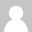 Editar | Excluir | Ver | Enviar redefinição de senhaAndre Feitosa Alcantaraafalcantara1984@gmail.comCRISTINA GODOY DE ABREUEditar | Excluir | Ver | Enviar redefinição de senha—Desconhecidocristinag.abreu@gmail.comDija-OrsiEditar | Excluir | Ver | Enviar redefinição de senhaDija Orsidijaececi411@gmail.comedimilsom peres castilhoEditar | Excluir | Ver | Enviar redefinição de senhaEdimilsom Castilhoedimilsom@gmail.comFernando-AlvesEditar | Excluir | Ver | Enviar redefinição de senhaFernando Alvesfernandoalves1289@gmail.comflavia lessa.barbozaEditar | Excluir | Ver | Enviar redefinição de senhaFlávia Lessa Barbozaflavialessa57@gmail.comGuilherme-Leia-iteEditar | Excluir | Ver | Enviar redefinição de senhaGuilherme Leiaguilhermebl.doc@gmail.comGuilherme-Rodrigues-Ribeiro-da-SilvaEditar | Excluir | Ver | Enviar redefinição de senhaGuilherme Rodriguesguilherme.ribeiro.silva@usp.brhilton.barlachEditar | Excluir | Ver | Enviar redefinição de senhahilton barlachbarlach.hilton@gmail.comHugo-OliveiraEditar | Excluir | Ver | Enviar redefinição de senhaHugo Oliveirahugoopes@gmail.comIngrid-DEspositoEditar | Excluir | Ver | Enviar redefinição de senhaIngrid DEspositoingrid.desposito@gmail.commariana.rilloEditar | Excluir | Ver | Enviar redefinição de senhaMariana Rillomarianarilloarq@gmail.comMarina Prudente de ToledoEditar | Excluir | Ver | Enviar redefinição de senhaMarina Prudente de Toledotoledo.marina@gmail.comSirlene-CheriatoEditar | Excluir | Ver | Enviar redefinição de senhaSirlene Cheriatosicheriato@yahoo.com.brthais.rochaEditar | Excluir | Ver | Enviar redefinição de senhaTHAIS ROCHAthaisjulia@yahoo.com.brviviani.leiteEditar | Excluir | Ver | Enviar redefinição de senhaViviani Leiteleiteafonso@yahoo.com.br